РЕШЕНИЕ    от .02.2022г.                                     п. Расцвет                                       № О внесении изменений в решение Совета депутатов Расцветовского сельсовета   от 11.11.2021г. № 11/32 «Об утверждении Положения  о муниципальном контроле на автомобильном транспорте и в дорожном хозяйстве на территории Расцветовского сельсовета Усть-Абаканского района Республики Хакасия» В соответствии с Уставом муниципального образования Расцветовский сельсовет Усть-Абаканского района Республики Хакасия, в целях приведения нормативных правовых актов  в соответствие с действующим законодательством Совет депутатов Расцветовского сельсоветаРЕШИЛ:1. Внести в решение Совета депутатов Расцветовского сельсовета от 11.11.2021г. № 11/32 «Об утверждении Положения  о муниципальном контроле на автомобильном транспорте и в дорожном хозяйстве на территории Расцветовского сельсовета Усть-Абаканского района Республики Хакасия» следующие изменения:          -  исключить  раздел 5 из Положения; - раздел 6 положения читать разделом 5.2. Решение вступает в силу со дня его принятия.3. Настоящее решение подлежит размещению на официальном сайте администрации Расцветовского сельсовета в сети Интернет.Глава Расцветовского сельсовета                                 А.В. Мадисон  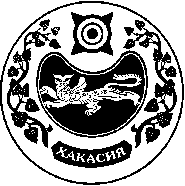 ПРОЕКТ